Interdisciplinary UnitKindergarten Unit 4 2015-2016Concept: CONNECTIONSEssential Questions:Is it possible to find connections between things that seem very different?Deepening Questions:How are animals alike and different?What is the connection between people, animals and plants?How does making connections help us to better understand the book?How do people get the things they needs and want?What is the connection between reading and writing? How does knowing why the author wrote a selection help me?What is the connection between addition and subtraction?How can you use real life objects to model and create subtraction problems?How does making connections help us to better understand the book?How are addition and subtraction connected?Suggested Trade Book Resources:Weaving the Rainbow  by George Ella LyonIs It Alive?  by Kimberlee Graves Whose House Is This?: A Look at Animal Homes Shells by Elizabeth Gregoire (Lexile: 630)Even an Octopus Needs a Home by Irene Kelly (Lexile: 940)Goodnight Baby Bear by Frank Asch (Lexile: 360, GR: J)Why Do Bears Sleep All Winter by Gilda Berger and Melvin Berger (Lexile: 750, GR: P)Mammal Moms and Their Young (Readers for Writers: Emergent) by Marcia S Freeman Sisters and Brothers: Sibling Relationships in the Animal World  by Robin Page (Lexile: 1030)Animal Mouths (Look Once, Look Again Science Series)  by David M. Schwartz I Wish I Had Duck Feet by Dr. Seuss Something Good (Annikins) by Robert Munsch (Lexile: 520, GR: K)Extra Cheese Please by Cris Peterson (Lexile: 900)The Hard-Times Jar by Ethel Footman Sother (Lexile: 520, GR: N)Needs and Wants (Pebble Books) by Gillia M. Olson (Lexile: 280)Don’t Let the Pigeons Drive the Bus!) by Mo Willems (Lexile: 120, GR: J)The Very Hungry Caterpillar by Eric Carle (Lexile: 460, GR: J)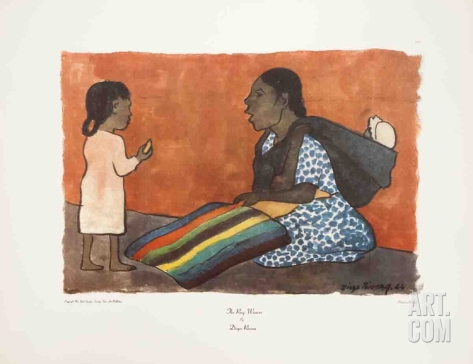 Papa, Please Get Me the Moon by Eric CarleDoes a Kangaroo Have a Mother, Too? By Eric CarleThe Mixed Up Chameleon by Eric CarleFrom Head to Toe by Eric CarleHook: The Rug Weaver by Diego RiveraAreas to explore:Read Weaving the Rainbow  by George Ella LyonHow are animals involved in this painting? (wool used to make rugs comes from sheep)  Highlight the connection between animals and the products we make use.What would be the next step after the woman finishes the rug?  Students can begin to discuss how the woman might travel to a market to sell the rug or might trade/barter for other goods.What is the story Diego Rivera is trying to tell with the painting?  Similar to Author’s Purpose, artists try to pass along a message in their work.  Section 1: Animals and Their HomesStates: AllAnimal Habitats is only for Minnesota Deepening Questions:How are animals alike and different?What is the connection between people, animals and plants?Living and Non-living ThingsRead Is It Alive?  by Kimberlee GravesLiving and Non-living things packet (attachment)http://www.kindergartenkindergarten.com/2012/03/a-science-mini-unit-living-and-non-living.htmlIs it living? Powerpoint (attachment)Living or Non-living sort (attachment)All Kinds of AnimalsAnimal Groups (mammal, bird, reptile, amphibian, fish, insect)**Cover text and graphic features when reading animal booksCharacteristics of each groupAnimal Group cut, sort, paste (attachment)Busy Bees close reading passage (attachment)Animals Alike and DifferentAnimal Group Venn diagramNeeds of animalsRead Animals at Home (We Give Book: http://www.wegivebooks.org/books/dk-readers-animals-at-home)Read Even an Octopus Needs a Home by Irene KellyRead Octopus Alone (We Give Books: http://www.wegivebooks.org/books/octopus-alone)Food, shelter, space, airAnimal Homes matching (attachment)Animals Build Homes close reading passage (attachment)A Busy Bird close reading passage (attachment)Sea Turtles Build Nests close reading passage (attachment)How animals meet their needs (body parts)Read Animal Mouths (Look Once, Look Again Science Series)  by David M. SchwartzRead I Wish I Had Duck Feet by Dr. SeussLabel the Pictures animals (attachment)Animals Needs: Who's New at the Zoo?) by Emily SohnAnimal Parts posters (attachment)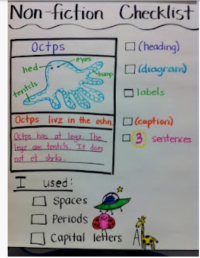 Animal Movement: Swim, Fly, Walk activity (attachment)Sea Turtle packet (attachment)Animal Survival SkillsRead Goodnight Baby Bear by Frank Asch andWhy Do Bears Sleep All WinterBrief explanation and examplesAdaptationMigrationCamouflageHibernationPERFORMANCE TASK: Informative-Animal Project-Research and label an animal and its parts.  Extension could be to tell how the animal uses that part (a bird uses it’s wings to fly.)What Animals Eat Herbivore, carnivore and omnivoreWhat animals eat? Worksheet (attachment)Animals Grow and ChangeParent/offspringRead Mammal Moms and Their Young (Readers for Writers: Emergent) by Marcia S FreemanRead Sisters and Brothers: Sibling Relationships in the Animal World  by Robin PageBaby Animals Powerpoint activities (attachment)Mommy and Baby: Ocean Animals (attachment)My Mama (animal narrative story)A Frog’s Life Cycle close reading passage (attachment)***Minnesota ONLY: Places Animals Live (Habitats)What’s My Habitat? Pictures (attachment)Animals Build Homes passage (attachment)Land HabitatsDeserts close reading passage (attachment)Explore the Rain Forest close reading passage (attachment)Water HabitatsTypes of Habitats (attachment)-sort animalsRocks Help This Animal Eat closer reading passage (attachment)Plants and Animals Live TogetherPeople and Animals Products we use Animals and the products (TPT $3): https://www.teacherspayteachers.com/Product/Animals-and-their-products-1492099 Petshttp://www.humanesociety.org/parents_educators/lesson_plans_for_teachers.htmlMy Made-Up Animal (animal creation project-attachment)Section 2: EconomicsStates: allDeepening Question:How do people get the things they needs and want?Economics Worksheets (attachment)-goods/services, jobs, needs/wantsRead The Hard-Times Jar by Ethel Footman SmotherNeeds and Wants of PeopleRead Needs and Wants (Pebble Books) by Gillia M. OlsonGoods/Service and Needs/Wants writing activity (attachment)Satisfying wants and needsGoods and ServicesWhat is a marketplace?We provide services interactive reader (attachment)Trade/barter (Michigan only)Scarcity (Missouri only)Making economic choicesRead Something Good (Annikins) by Robert MunschJobs People DoA Community of People close reading passage (attachment)Work and IncomeMaking ChoicesSave or Spend?Doing work at home (chores)Read My Rows and Piles of Coins Career Choice (opinion writing)PERFORMANCE TASK: Persuasive- The best job in the world.  Students will write what job they believe is the best job and write/draw details for why it is the best.From Factory to YouRead the book Extra Cheese Please by Cris Peterson (Resources for PeopleSection 3: AuthoringStates: Deepening Questions: What is the connection between reading and writing?
How does knowing why the author wrote a selection help me?Author’s Purpose (Why Authors Write)PersuadeInformEntertainSuggested Activities:Select several different books and ask students to sort as to the author’s purposeAsk students to draw book covers that show Persuade, Inform, Entertain.  They can make up their own book titles!  http://finallyinfirst.blogspot.com/2013/09/authors-purpose-ideas.htmlAuthors and Illustrators: students pick a “reason” authors write and create their own booksMo Willems books are awesome for persuade (Don’t Let the Pigeons Drive the Bus!)Book suggestions here: http://thepicturebookteachersedition.blogspot.com/2012/03/importance-of-authors-purpose.html Author Study: Eric Carle*Many of Eric Carle’s books are about animals.  This can be tied to section 1 of the unit on animals.Eric Carle mini-unit (attachment)The Very Hungry CaterpillarThe Very Hungry Kindergartener (attachment)Papa, Please Get Me the MoonIf I had the Moon writing prompt (attachment)Does a Kangaroo Have a Mother, Too?The Mixed Up ChameleonFrom Head to ToeSection 5: Making Connections with BooksStates: allDeepening Questions:How does making connections help us to better understand the book?(From Stephanie Harvey’s Strategies that Work)Different Types of Connections students can make to text: (http://primary123abc.weebly.com/making-connections.html) or (http://www.pbslearningmedia.org/resource/psu11la.reading.lpbrrconn/blue-ribbon-readers-making-connections/) Text to SelfText to TextText to WorldSuggested ActivitiesTeach each connection strategy by selecting a book that particularly matches the strategy Use each graphic organizer to have students practice making their connections.Text-to-Self: Read Those Shoes by Maribeth Boelts.  Ties into economics earlier on needs and wants.Read The Snowy Day (wegivebooks.org) by Ezra Jack Keats to teach text to self-kids have experience going out on a winter day.  Read Alexanaer and the Horrible No Good very Bad Day by Judith Viorst (read already in Unit 3)Text-to-Text: Read See How They Grow: Butterfly (Wegivebooks.org) and The Very Hungry Caterpillar by Eric Carle.  Students will see the connection between the caterpillar eating leaves and the transformation into a butterfly.Read The Relatives Came by Cynthia Rylant and When Lightning Comes in a Jar by Ernest L. Polacco about a family reunion and families having fun.Text-to-World: Read Free at Last! The Story of Martin Luther King, Jr. (wegivebooks.org).  Students can make the connection between what they have learned about black history month and Dr. King’s life. (more suggestions: https://www.goodreads.com/shelf/show/text-to-world-connections) Lesson plan from Readwork.org: http://www.readwritethink.org/classroom-resources/lesson-plans/family-ties-making-connections-1070.htmlSection 6: Connection between addition and subtractionStates: allDeepening Question: How are addition and subtraction connected?Introduction (review of compose/decompose)*Watch examples here:  (http://blog.aimsedu.org/2013/03/21/decomposing-numbers-with-kindergarteners/)Composing Number: Addition as Putting TogetherCube trains http://mathcoachscorner.blogspot.com/2013/09/composing-and-decomposing-numbers-cube.html (attachment)Decomposing Numbers: Subtraction as Taking Apart and:Decomposing with unifix: http://kindercraze.com/2012/03/getting-interactive-with-common-core/Relating Addition and SubtractionOnline games: http://nrich.maths.org/8937Lesson plans: http://nrich.maths.org/8937Visual modelsStory problems with addition and subtractionhttp://mathcoachscorner.blogspot.com/2012/03/solving-addition-and-subtraction.htmlAddition (My Math, Chapter 5)Addition storiesUse Objects to AddBeaded Number Rods: http://commoncoreconnectionusa.blogspot.com/2014/12/beaded-number-rods.html Use the + SymbolUse the = SymbolHow Many in All?Addition subtraction combinations to 5 (attachment)Write a Number Sentence: problem solving strategyAdd to Make 10Rainbow to 10 recording sheet (attachment)Subtraction (My Math, Chapter 6)Subtraction StoriesRead Pete the Cat and His Four Groovy Buttons (Unit 1), working on story problems (attachment)Subtraction number stories: http://mrsriccaskindergarten.blogspot.com/2013/05/subtraction-action-freebies.htmlUse Objects to SubtractUse the – SymbolUse the = SymbolHow Many Are Left?Write a Number Sentence: problem solving strategySubtract to Take Apart 10